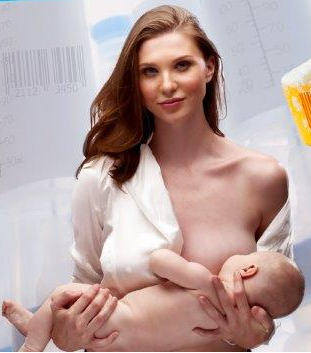 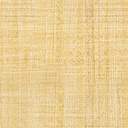 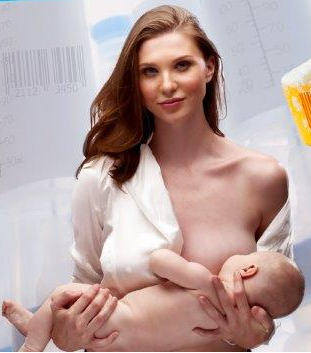 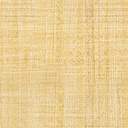 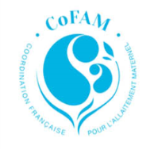 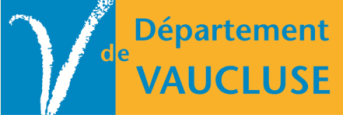 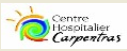 PROGRAMMELundi 9 octobrePôle Santé - Rond-point de l’Amitié – 84200 Carpentras14 heures  – Salle de cours de la maternitéProjection de vidéos suivie d’un temps d’échanges.Jeudi 12 octobre Conseil Départemental - 111 Boulevard Albin Durand – 84200 Carpentras9 h à 12 h – 14 h à 17 h :- Exposition sur le thème ‘‘soutenir, promouvoir et protéger l’allaitement maternel’’, projection de vidéos, espace photos et  témoignages.- Atelier modelage famille.- 10 h et 15 h : Spectacle de contes tout public sur le thème de l’allaitement maternel.Jeudi 12 octobre Pôle Santé - Rond-point de l’Amitié – 84200 CarpentrasÀ 18 heures – Salle polyvalenteA partir d’un film sur l’allaitement, rencontres et échanges entre professionnels sur le rôle d’accompagnant et de soutien à l’allaitement maternel face aux interrogations des parents.physiologie de l’allaitement allaitement et séparation allaitement et médicaments Avec la participation : Des sages-femmes de la maternité de Carpentras, d’une consultante en lactation, d’une conteuse, de l’A.F.A.P (Association Française d’Aide Psychologique), des puéricultrices et d’une sage-femme des CMS de Carpentras et Sorgues du Conseil Départemental de Vaucluse. 